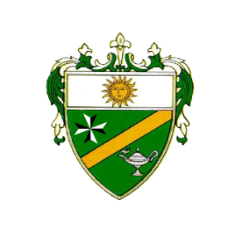 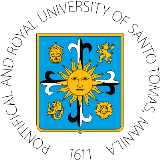 UNIVERSITY OF SANTO TOMAS COLLEGE OF NURSINGEspaña Boulevard, Sampaloc, Manila, Philippines 1015Tel. No.406-1611 loc.8241  |  Telefax: 731-5738  |  E-mail: ustnursingresearchboard@gmail.comAccredited by PACUCOA, Level III Accredited Status, August 2015 RESEARCH CAPSULE PROPOSALTITLERESEARCH PROBLEMSIGNIFICANCERESEARCH PROBLEMIMPEDIMENTSRESEARCH PROBLEMDESIGNFRAMEWORKSAMPLE AND SAMPLING FRAMEFRAMEWORKDATA COLLECTION PROTOCOLFRAMEWORKRESEARCH INSTRUMENT(S)OBJECTIVESSTATISTICAL TOOL/MODE OF ANALYSISOBJECTIVESTIMETABLEETHICAL CONSIDERATIONSPROPONENTSETHICAL CONSIDERATIONS